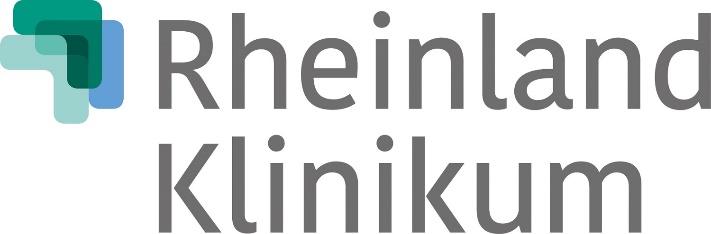 Pressemitteilung vom 16. März 2021Wir erklären Medizin: HarninkontinenzDie virtuelle Veranstaltungsreihe „Wir erklären Medizin“ geht in die nächste Runde: Am Mittwoch, 24. März, geht es von 17 bis 18 Uhr um das Thema „Harninkontinenz“. Prof. Dr. Thomas Otto, Chefarzt der Urologie am Lukaskrankenhaus, Rheinland Klinikum, und Dr. Sonja Quast, Fachärztin in der Urologischen Praxis Neuss, sprechen über Ursachen, Verbreitung und Behandlungsmöglichkeiten. Vor allem räumen sie mit dem Vorurteil auf, dieses Thema betreffe nur alte Menschen.Die Veranstaltungsreihe ist ein Gemeinschaftsprojekt von Prof. Dr. Dr. Lutz Freudenberg vom ZRN (Zentrum für Radiologie und Nuklearmedizin) mit Praxen an den Standorten des Rheinland Klinikums, und Prof. Dr. Alexis Ulrich, Chefarzt der Chirurgischen Klinik I am Lukaskrankenhaus. Alle zwei Wochen befassen sich Ärzte aus dem Rhein-Kreis Neuss in einem kostenlosen Webinar mit einem speziellen Thema. Das reicht von der neuen Hüfte (14. April) über Schilddrüsenknoten (9. Juni) bis zur Strahlentherapie (22. September). Alle Information und der Zugang zur Veranstaltung finden sich auf www.wir-erklaeren-medizin.de . Die Vorträge mit anschließender Fragerunde und Diskussionsmöglichkeit per Chat werden auch live bei Facebook gestreamt ( www.facebook.com/rheinlandklinikum.de ).Ulla Dahmen
Pressesprecherin
Unternehmenskommunikation
Telefon: 02131/ 888 7890
Mobil: 0171 8382035
E-Mail: ulla.dahmen@rheinlandklinikum.de  